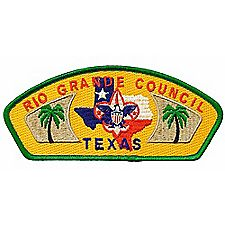 2017 Council CamporeeLeaders’ Guide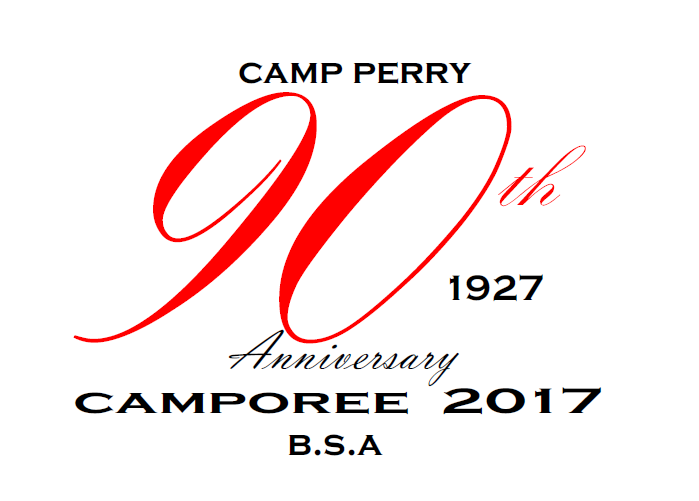 Rio Grande CouncilBoy Scouts of AmericaDear Leaders: The annual Rio Grande Council Camporee will be held April 21-23 at Camp Perry. Along with many of the traditional skills events we are familiar with, we will also keep some of the new events we saw last year. This years’ camporee with be open for Venturing and Explorer units to participate. Please make sure to divide your youth into patrols for the participation of the Camporee. Each patrol will be around 5-8 participating youths. The competition is based on the skills contained in the Boy Scout Handbook. We hope that the youth apply their learnings while having fun. If you have any questions, please contact the Camporee Chair.The required events that all patrols have to participate in are:Fire Building KnotsFirst AidPioneering Campsite InspectionsUniform Inspections ( at morning flag )In addition to the required events, two (minimum) elective events from the following are required:Flag Raising Archery Rifle Tent Building Canoe RaceScout Knowledge Cooking - ( Category 1 & 2 )We’re looking forward to a yet again exciting and successful Council Camporee this year. The cost for Adults is $13 and the Youth is $18. This includes a t-shirt and patch, please make to register by 4/10/2017 to ensure your unit’s t-shirts and patches get ordered!! Please know your sizes before you go online to register.Note about parking: Please keep in mind that the front two rows of parking in the main parking lot are for unit trailers only. The first row is for short trailers that are unhitched from the vehicle. The second row will be for the larger trailers, which may be unhitched from the vehicle as well. Also please keep a lane by the Quarter Master Shed open for vehicles to pass. If you have any questions, please contact the Camporee Chair, Luis Miranda at 956-640-1450 or l.albertomiranda@gmail.comLuis A. Miranda                                                       April Miranda                                                     Josh Inguanzo                                        2017 Council Camporee Chair                Assistant Director                              Staff Advisor Check-In  Each participating unit must be prepared with all their paperwork, please be ready with the following:Proof of Current YPT for all adultsTroop Roster Form ( by Patrol ) Adult Roster ( 1 per troop ) with cell numbersMedical Forms for all youth and adults * The troop(s) that turn in all the required paperwork will receive a recognition for “Perfect Check In”General Rules and InformationAll adults and youth are to follow the Scout Oath and Law during the Camporee.Uniforms are to be worn properly for morning and evening flag ceremonies, the Saturday night campfire, Sunday worship service, and at other appropriate times as announced.Scouts may dress in their Class B’s for the Saturday activities for the day.Campsites will be assigned by the staff, each troop/venture/explorer units are asked to use the minimal space for its campsite. Due to a large expected attendance, more than one troop may be assigned to each campsite. Please be courteous to your fellow campsites mates.Arrival/Check-In time is 6:00pm on Friday evening. Campsites will be assigned at that time.Vehicles will not be allowed on camp trails. All vehicles must park in designated parking lots. Practice sensible fire safety, please make campfires in the designated fire rings located in each campsite. Please do not remove fire rings from other campsites. Liquid fuels are not recommended. Please follow BSA policy on handling, use and storage of such fuels.Follow all rules regarding knife safety, proper handling of knives and tools.Please do not cut down any live trees for firewood. Any cutting down of live trees will require permission.Please keep out of the Camp Ranger house and shop. Scoutmasters and Assistant Scoutmasters may be requested to assist in some of the events.Skits, songs, etc must conform to Scouting standards and must be submitted to the Camporee Staff in the office for screening prior to 5:00pm Saturday. Please come by and tell us what you want to do. We encourage all troops to participate.Visitors must check in/check out at the office and must depart before Lights Out each evening. Lights Out will be at 11:00pm each evening, Reveille will be at 6:30am. Quiet hours are between those times. Units should arrive with enough time to set up campsites by Lights Out.All troops must remove garbage from their campsites and place it in the dumpster prior to departure.All troops will be assigned cleanup assignments and should complete them prior to departure.Please plan departing before 12pm on Sunday.Inappropriate conduct will NOT be tolerated and will result in asking the participant(s) to be removed from camp grounds. 2017 Camporee ScheduleFriday6:00pm - 9:00pm Check-In and Campsite Assignment7:45pm - SPL and Adult Leader Meeting ( Lodge ) 8:30pm - Event Chair Meeting ( Lodge )11:00pm - Lights Out Saturday6:30am - Breakfast and Cleanup ( in campsites )8:00am - Flag and Uniform Inspections8:30am - Event Chair Check In at Office9:00am - Camporee Events ( Morning Sessions )12:00pm - 1:00pm - Lunch and Clean up ( in campsites )1:00pm - 5:00pm - Camporee Events ( Afternoon Sessions )4:30pm - 5:30pm - Special Event Relay5:00pm - Proposed Programs due in office!!5:15pm - Event Chairs turn in results for scoring6:15pm - Flag 6:30pm - 8:15pm Dinner and Clean up ( in campsites ) 7:00pm - Cooking Entries due in Lodge8:30pm - Campfire and Camporee Awards ( Bowl )Sunday6:30am - Breakfast and Cleanup ( in campsites )8:15am - Flag8:30am - Religious Service, World Scouting Fund Collection ( Chapel )9:00am - Complete Cleanup Assignments / Break Camp      Check Out by 11:30amCamporee EventsRequired Events ( complete all ) Fire Building - Use your skills to burn the string and earn bonus points by completing a special challenge. You’ll be using magnesium with flint and steel strikers. Total possible points 90 points for burning the string and 100 points in total for completing the bonus challenge.Knot Tying - Be ready to tie all the knots required through the BSA First Class requirements. Total possible points 100.First Aid - Be prepared to be tested in this essential area of scouting skills. Pioneering - All lashings out of the BSA Handbook are represented in the Pioneering competition. Be Prepared!!Campsite Inspections - This year’s campsite inspection score sheet is enclosed with the leader’s guide. Please refer to it to ensure your Troop scores well. Total possible points 100.Uniform Inspections - Immediately after Flag on Saturday morning, ALL troops will be judged on how well they meet uniform inspection criteria. Please come prepared. Total possible points 100.Elective Events( complete a minimum of 2 along with the required above )Archery - Bring your patrol to the Archery Range and compete. Rifle - Come to the Rifle Range and try your marksmanship skills. Get your shots to group within a space the size of a quarter.Tent Building - Use the appropriate First Class knots to erect a provided wahl tent. Tie breaker will be the best time. Canoe Race - Meet at the docks and race against the clock in canoes with your patrol. It’s all about teamwork here. Best time will be worth 100 points and each subsequent time will receive a score proportionate based on all times. Minimum score for completing the race will be 75 points.
Flag Raising - Practice your flag etiquette and flag raising ceremony skills to be ready for this event!Scout Knowledge - Stop by the Lodge and test your knowledge on Tenderfoot through First Class scout knowledge and other scout info from the scout handbook.Cooking - There will be 2 categories for youth. Compete in one or both. Category 1 is the Savory Dish competition. Bring your best main or side dish to see how it rates with our judges. Category 2 is the Dessert Competition - Bring a dessert of your choice and let’s see which one the judges like best.Adult Cooking Competition - Same two categories are available for the Adults to compete in. The adult cooking competition will not the affect the youth camporee scoring. It is only and exhibition, please no wagering. Scoring and Awards1st, 2nd,and 3rd will be awarded for each event.Scoring for each event will be based on a 100 point scale.Each troop will have an average score determined by adding all of its points and dividing by the number of events it competed in. Required events are Fire Building, Knots, First Aid and Pioneering, Campsite Ins., Uniform Ins.Elective events are Archery, Rifle, Flag Raising, Canoeing, Tent Building, Scout Knowledge, Cooking - Category 1 ( Savory Dish ) and Category 2 ( Dessert Dish )The troop with the most spirit will be recognized with the Camporee Spirit Award.Event Scoring will be based solely on scout skills. Patrol flags should be present with each patrol and each patrol will be asked to demonstrate their Patrol Yell at each of the events.BE PREPARED.  BOTH TOTIN’ CHIP AND FIREM’N CHIT WILL BE REQUIRED FOR FIRE BUILDING! Saturday Night ProgramSaturday night everyone will get together at The Bowl for fun and fellowship as we gather for a campfire program along with the announcement of the event winners and the Camporee Spirit Awards. Please remember that each troop is expected to participate in the campfire program. Please come to the office by 5pm and get on the campfire program list with your song or skit. Sunday Program, Cleanup and Check- out Interfaith Service: There will be an interfaith service on Sunday. Please make plans to attend, we will be taking donations for the World Brotherhood of Scouting if you would like to donate.Cleanup Assignments: All troops are expected to clean up their campsite areas along with areas of camp that will be assigned. Clean up assignments will be available in the office by Saturday afternoon.Check Out: Come by the office to turn in your evaluations, checkout and pick up your t-shirts and patches prior to leaving. The goal is for all to be checked out and leave camp by 11:30am. Council Camporee Troop Roster Troop: ___________________           Assigned Campsite: _____________________Scoutmaster: ______________________         Phone Number: _________________SCOUTS IN CAMP BY PATROLSenior Patrol Leader: _________________________Asst. Senior Patrol Leader: _____________________Patrol Name:                                                  Patrol Name:Patrol Name:                                                  Patrol Name:Council CamporeeAdult Roster Troop: __________________          Assigned Campsite: ________________________Scoutmaster: _________________________         Phone Number: ____________________Adults in CampAdult                                                              Cell NumberCampsite Inspection Sheet1. Campsite neat and free of litter. Campsite demonstrates Leave NoTrace principles. (20 pts)2. Properly pitched tents w/”No Flames in Tents” clearly visible on eachtent, proper distance from fire rings (10 pts) 3. Food and cooking gear, clean and properly stored, w/wateravailable (10 pts) 4. Campsite clear of all hazards and safety problems, w/first aid kitavailable and visible (10 pts) 5. Clothesline erected for holding wet clothes, towels, etc. (10 pts) 6. Troop/Patrol equipment properly stored (proper ax/tool yard) (10 pts) 7. Scout/Camp daily schedule, Fireguard Chart and duty rosters postedin camp (10 pts)8. Canopy, dining fly or other shade erected to protect from sun or rain(10 pts) 9. American and Troop flags present and on display (10 pts) Total (out of 100)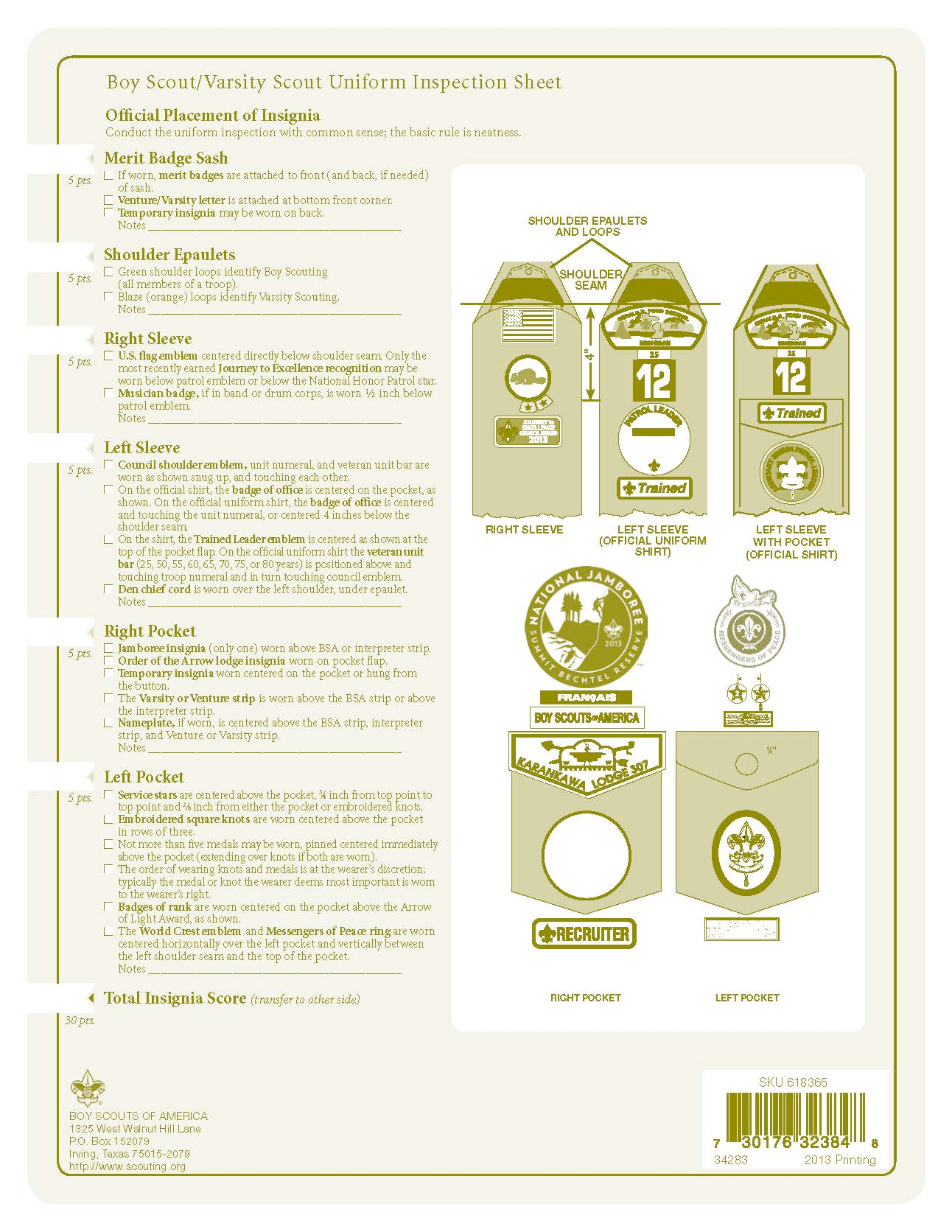 1. PL1. PL2. 2.3.3.4.4.5.5.6.6.7.7.8.8.1. PL1. PL2.2.3.3.4.4.5.5.6.6.7.7.8.8.1.2.3.4.5.6.7.8.9.10.